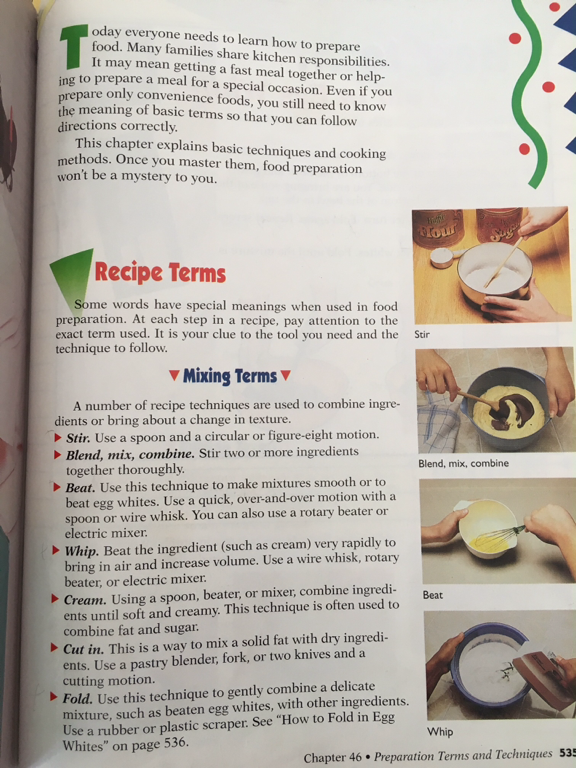 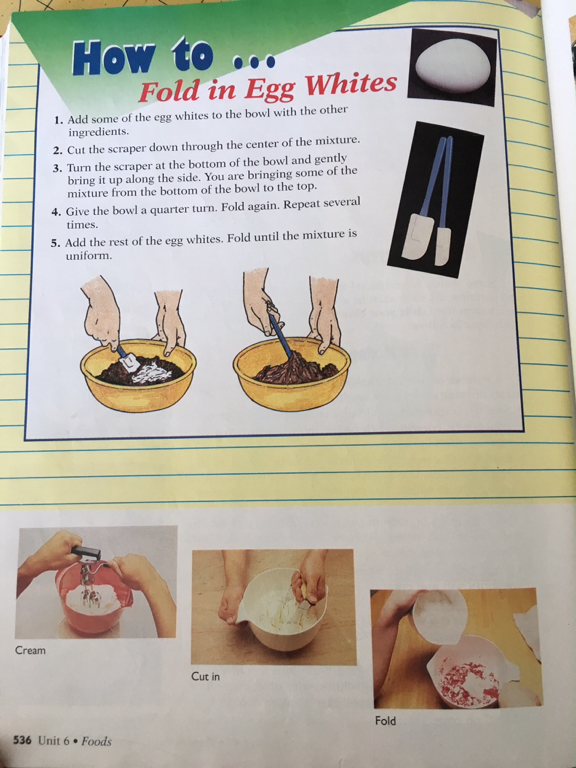 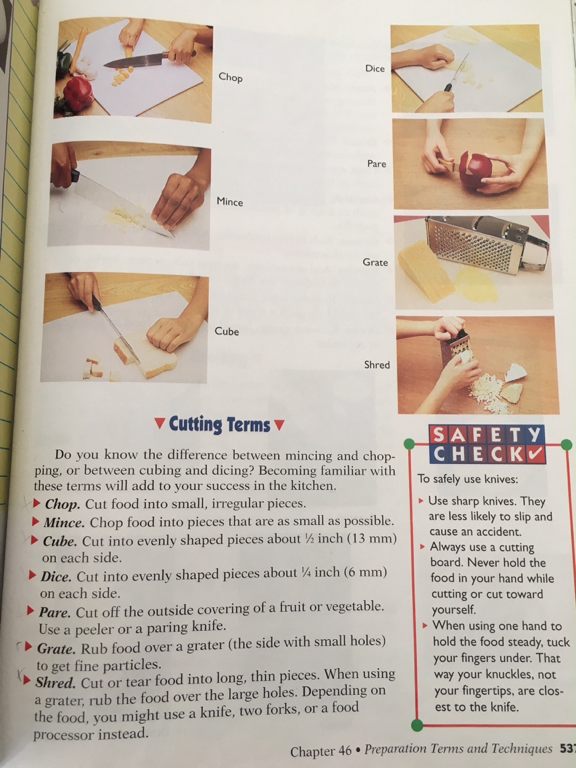 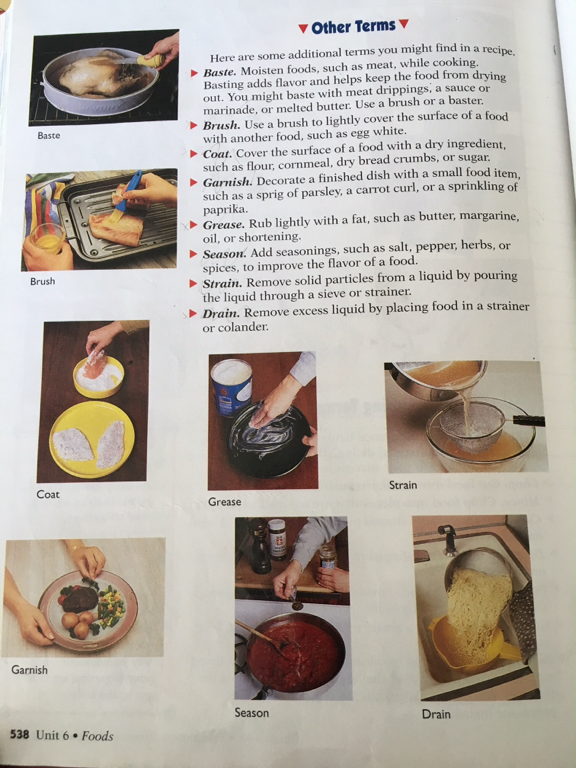 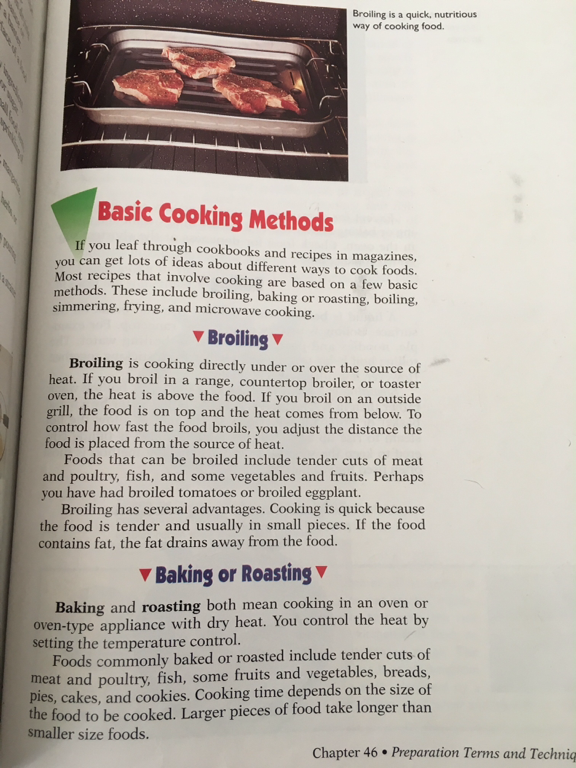 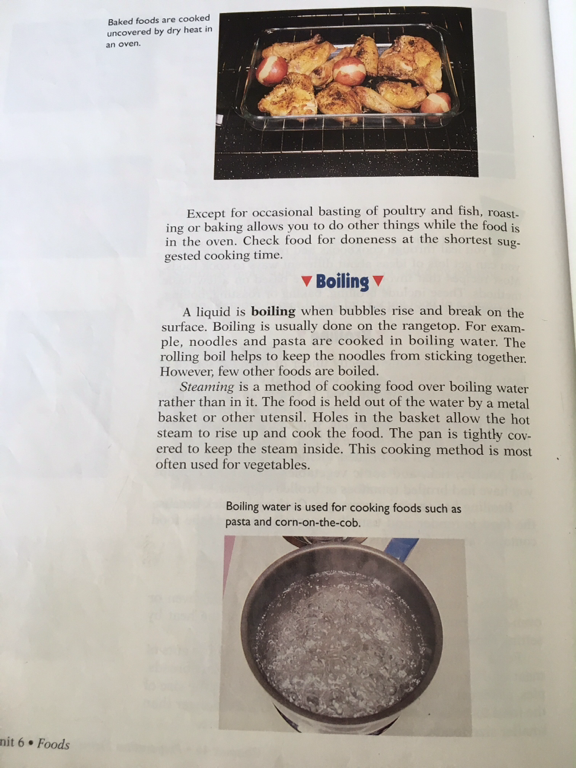 U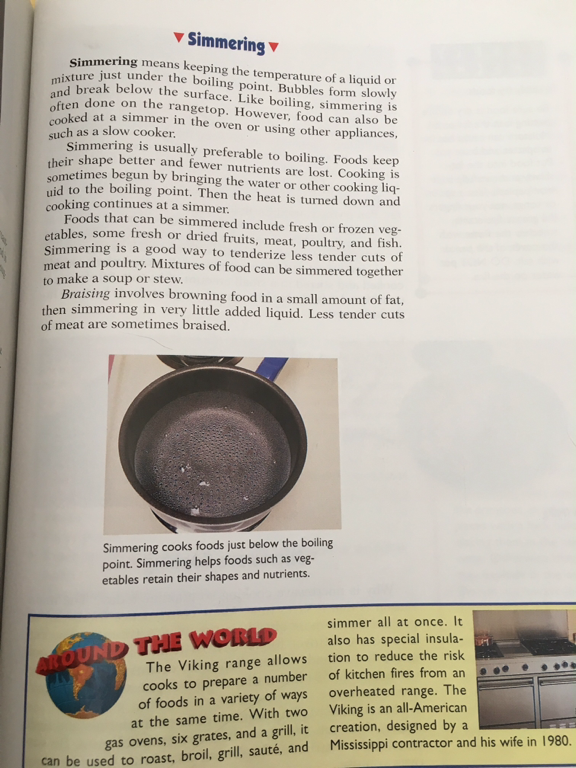 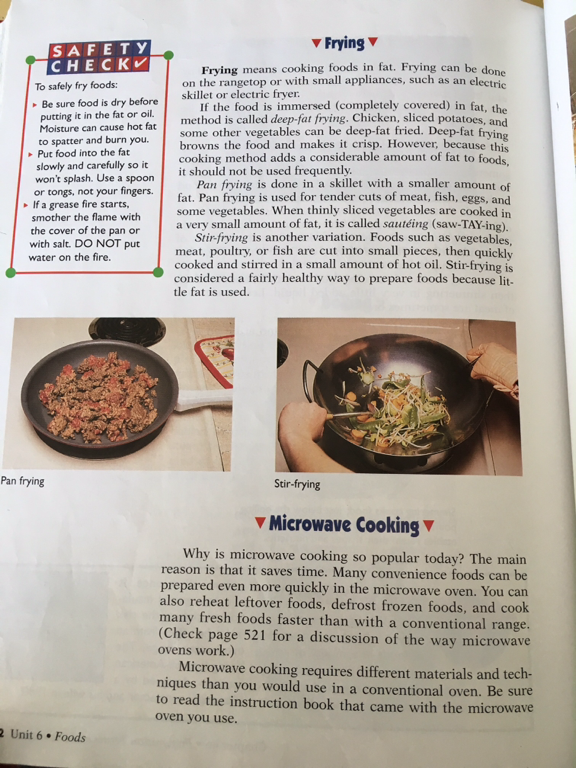 